Association Timoun LekòlRapport moral de l’année 2017Rappel des buts et valeurs de l’associationL’association a deux objectifs :-permettre aux enfants de France et à leurs parents de découvrir la vie des enfants en Haïti-permettre aux enfants d’Haïti d’accéder au savoir en bénéficiant du financement d’une écoleAfin que vous puissiez juger si ces objectifs ont été tenus, nous allons vous rappeler les actions menées ici et là-bas en 2017.1/Actions ici    depuis la dernière AG_ 2 et 3 février : petit déjeuner des enfants à l’école NDM organisé par les institutrices. La semaine précédente, Geneviève est intervenue dans les classes pour présenter l’école « Union des Amis »et montrer aux élèves la vie quotidienne des petits Haïtiens. Journées, très appréciées par les élèves qui ont essayé de porter de la couleur jaune en accord avec l’uniforme des enfants de l’école « Union des Amis »…Geneviève, Régine et Anita sont venues aider le personnel de la cantine._3 mars :  Portes ouvertes à l’école NDM. Notre association y était représentée._11 mars :  Premier petit déj   à l’école  avec vente de délicieux  cakes confectionnés par Yves _17 mars : Geneviève est intervenue à l’entraide protestante d’Angers.  Nous les remercions pour leur soutien puisqu’ils continuent à verser 1 euro par jour pour « Timoun Lekòl »_Du 14 au 19 mars :  s’est déroulé, à Angers le 19ème « Printemps des poètes ». Cette année, le thème en était « Afriques » avec un « s ».   A cette occasion, les membres des ateliers de l’association ECCLATS (échanges culturels de création littéraire, artistique, technique et scientifique) ont lu des textes poétiques. La participation était libre avec un chapeau qui circulait au profit de l’association Timoun Lekòl. Le bénéfice a été bon. La manifestation se déroulait sur plusieurs lieux (institut municipal, musée Jean Lurçat, maison de quartier Thiers). Geneviève et Bernard étaient présents les trois fois et ont même servi du Kremas, une spécialité haïtienne fort appréciée là-bas comme ici.- 27 mars : première intervention dans une école qui prévoit d’organiser un bol de riz au bénéfice de l’école « Union des Amis ». Il s’agit de l’école Saint Antoine. - 4 avril :   Geneviève est intervenue lors d’un bol de riz organisé par un collège de Thouarcé, en compagnie d’une représentante de l’association « Soley lakay »- 7 avril :  Bol de riz à l’école N-D M- Jeudi 27 et vendredi 28 avril :  Marché de printemps. Bonne participation, mais nous avons vendu moins de plants de tomates à cause du temps très froid.- 30 Juin      Fête de l’école NDM. Nous avons comme chaque année tenu un stand de gâteaux confectionnés par les parents de l’école.  Malgré le mauvais temps, la vente a été bonne, en grande partie, grâce aux bonnes tartelettes d’Yves !- Sept/oct    Aux cours des réunions de rentrée, Geneviève est intervenue pour les cycles 1 et 2, ce qui permet de présenter l’association aux nouveaux parents d’élèves.- 18 nov :  2ème petit déj à l’école. La participation a été plus faible qu’à l’habitude. Par contre de nouveaux parents étaient présents, dont deux mamans très motivées qui nous ont donné un bon coup de main...- 7/8 déc : Marché de Noël organisé par les parents d’élèves de l’école. Comme d’habitude, nous y avons tenu un stand. Cette année, nous proposions de l’artisanat haïtien et des beaux livres donnés par une association ainsi que du vin chaud et chocolat chaud (vendus 1 euro le verre).L’école « union des amis » en 2017   depuis la dernière AGFévrier :     Comme chaque 3ème mercredi du mois, les parents se réunissent avec les enseignants et discutent des problèmes de la classe ou d’un sujet d’éducation. Par exemple lors de la réunion du mois de février, les enseignants et les parents se sont inquiétés du temps passé par les enfants sur internet avec les téléphones portables, les envies et besoins que cela engendre et qui ne peuvent être satisfaits. Cledner constate « Nous sommes entrés dans un système étranger sans y avoir été préparé ». Il a été décidé d’interdire les téléphones portables à l’école.- Avril :   1ère formation de techniques agricoles. La 2ème a eu lieu en juillet. Le contenu de ces formations a été préparé par Enock Charlot, ancien élève de l’école, devenu ingénieur agronome et environnementaliste. Il a été aidé par le technicien Whislet J Baptiste ; Le thème de ces deux sessions était :  Conservation des sols et des eaux dans les trois sections communales    Cledner tient énormément à ce projet qui devrait à moyen terme empêcher l’érosion des sols. Nous allons vous le détailler dans la deuxième partie de la soirée avec photos à l’appui.Juillet : L’année scolaire s’est bien terminée avec de bons résultats pour les 6èmes années (CM2)-Août : Cledner a organisé l’achat de fournitures scolaires. Il tient à ce que les élèves des premières classes aient des livres et des fichiers pour travailler dans les meilleures conditions.  C’est difficile, car l’école n’a plus de subvention et le coût de la vie augmente.  Le précédent président d’Haïti avait promis l’école obligatoire et gratuite pour tous, mais les financements ne suivent pas et il y a toujours de la corruption.   Il regrette que ce soit notre aide plutôt que son propre pays qui permette d’instruire leurs enfants.Sept :   Les redoutés cyclones « Irma, Katya et José » ont, heureusement, provoqué moins de dégâts que prévu mais les jardins ont quand même souffert : arbres déracinés, fruits tombés, plantes noyées, tôles arrachées des toits…La rentrée s’est quand même bien passée. Au préalable, comme chaque année, les enseignants ont eu une formation de trois jours avec un normalien, venu partager ses connaissances. Mais le nombre d’élèves est en baisse : 265 inscrits (+ de 300 habituellement). Les causes sont économiques : récoltes diminuées suite aux cyclones, suppression de la subvention, hausse du coût de la vie et des fournitures scolaires (parfois du simple au double)et ouvertures d’autres écoles dans des zones avoisinantes. Comme chaque année, nous avons envoyé 1500$ pour aider à l’achat des fournitures. Les élèves ont composé en fin du premier trimestre. Cledner vient de nous envoyer les résultats :  202 sur 265 ont eu la moyenne. En 6éme année, dernière classe de primaire,22 sur 37 ont eu la moyenne.   Leur professeur note assez sévèrement, ce qui fait que les élèves ont plutôt un bon niveau quand ils changent d’école.Cledner nous encourage à tenir bon !3/Convivialité dans l’association et remerciementsL’entente est toujours très bonne dans l’association et les tâches se répartissent bien suivant les disponibilités de chacun et chacune. Nous regrettons juste que la relève ne soit pas assurée, puisqu’il n’y a plus aucun parent d’élèves dans l’asso. Par contre , nombreux répondent présents aux différentes actions , nous les en remercions, ainsi que Mr Robineau, directeur de l’école, les institutrices, le cuisinier, Yves et le personnel de la cantine qui s’investissent tous à leur façon. 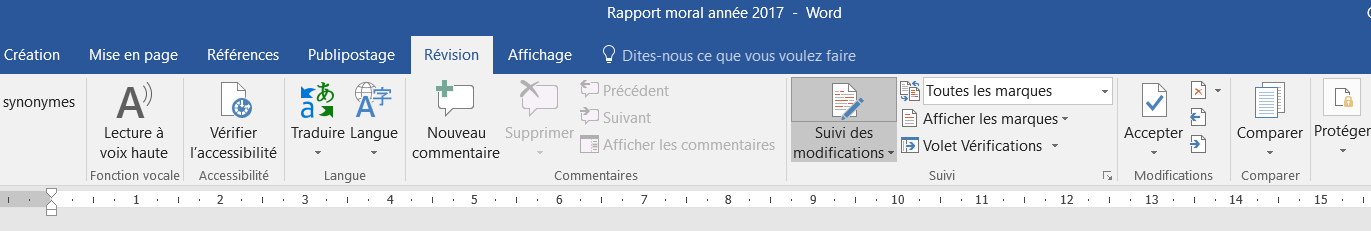 __-